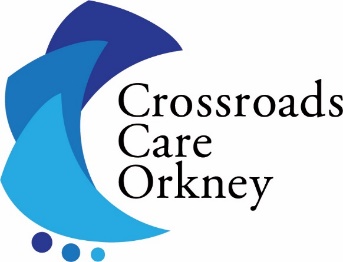 CROSSROADS CARE ORKNEYCARE CO-ORDINATOR30 hours per week  £23,824 pro rataWe are looking for an energetic and enthusiastic individual to work as part of a team in the day-to-day operations of the services. Crossroads Care Orkney is one of the most prominent providers of care in Orkney and provides a range of services to Unpaid Carers and those for whom they care, disabled and elderly people.The primary duties will be Care Co-ordination, Assessment and Review of the needs of those in receipt of our service. The post will be based in a very busy office which is also the Carers Centre. The position requires one of the following qualifications: - Registered Nurse, Registered Social Worker, SVQ 3 in Social Services and Healthcare or equivalent.   For an informal discussion about the post or to request an application form please contact Arlene Montgomery on 01856 870500 or arlene.montgomery@crossroadsorkney.co.uk. Application packs, including a job description and person specification, are also available from the Orkney Carers Centre, West Castle Street, Kirkwall, KW15 1GU.The closing date for this post is Friday 31st March 2023 at 4:00pm. Registered Charity no. SC022786Company no. SC164342